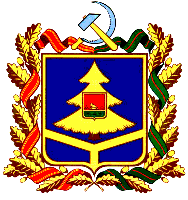 ДЕПАРТАМЕНТ ОБРАЗОВАНИЯ И НАУКИБРЯНСКОЙ ОБЛАСТИПРИКАЗ30.11. 2015 г № 3139г. БрянскО проведении областного конкурсатворческих работ по пропаганде здорового питания«Кушай на здоровье».В соответствии с планом областных массовых мероприятий на 2016 год и в целях совершенствования организации работы по формированию у воспитанников и учащихся образовательных учреждений Брянской области устойчивой мотивации к здоровому питанию и активизации их творческой деятельности в данном направлении. ПРИКАЗЫВАЮ:1. Государственному автономному образовательному учреждению дополнительного образования детей «Брянский областной эколого-биологический центр» (Калиничев Н.А.) провести областной конкурс творческих работ по пропаганде здорового питания «Кушай на здоровье»  с 18 января по 20 мая 2016 года.2. Утвердить Положение о проведении областного конкурса творческих работ по пропаганде здорового питания «Кушай на здоровье» (Приложение).3. Провести до 20 мая 2016 года областную конференцию по итогам областного конкурса творческих работ по пропаганде здорового питания «Кушай на здоровье».4. Руководителям муниципальных органов управления образованием организовать участие образовательных учреждений в областном конкурсе творческих работ по пропаганде здорового питания «Кушай на здоровье» в соответствии с Положением.5. Контроль за исполнением данного приказа возложить на ио заместителя директора департамента образования и науки Брянской области  С.Ф. Пигарёву.Директор  департамента					В.Н. Оборотов                                                                                                 Приложениек приказу № ______от __________ 2015 гПОЛОЖЕНИЕоб областном конкурсе творческих работ по пропаганде здорового питания «Кушай на здоровье»1. Общие положения.1.1. Областной конкурс творческих работ по пропаганде здорового питания «Кушай на здоровье» (далее – Конкурс) ежегодное мероприятие, проводится в целях совершенствования организации работы по формированию у воспитанников и учащихся образовательных учреждений области устойчивой мотивации к здоровому питанию и активизации их творческой деятельности в данном направлении. 2. Задачи конкурса:развитие у воспитанников и учащихся представления о здоровье как одной из важнейших жизненных ценностей; формирование представления о роли человека в сохранении и укреплении собственного здоровья;обобщение имеющихся у воспитанников и учащихся знаний о роли правильного питания для здоровья человека, развитие представления о правильном питании как одной из составляющих здорового образа жизни;развитие умения оценивать характер своего питания, его соответствие понятию «рациональное», «здоровое».3.Участники конкурса:Для участия в конкурсе приглашаются воспитанники дошкольных образовательных учреждений, учащиеся 5-11 классов, педагогические работники  образовательных учреждений.4. Сроки и порядок проведения Конкурса:4.1. Конкурс проводится с января по май 2016  г., рассчитан 1 этап – муниципальный – март 2016 года;2 этап – областной – апрель-май 2016 года.4.2. Конкурсные работы принимаются до 23 апреля 2016 года по возрастным группам:- воспитанники дошкольных образовательных учреждений; - учащиеся 5-8 классов;-учащиеся 9-11  классов;-педагогические работники. (нужное подчеркнуть)4.3. Конкурс проводится по номинациям: «Питаться здорово – здорово» - конкурс рисунков о культуре питания, как составляющей культуры здоровья для воспитанников дошкольных образовательных учреждений, учащихся 5-11 классов, -рисунок оформлен в паспарту, формат рисунка А3;- работа сопровождается этикеткой, выполненной в компьютерном варианте, размером 80х40 мм, в правом нижнем углу со следующими данными: Ф.И. автора, название работы, школа, класс;- к конкурсной работе прилагается сопроводительный текст, раскрывающий замысел автора и особенности техники исполнения;-оценивается отражение тематики, композиционное решение, уровень исполнения, художественная выразительность, оригинальность идей. «Декоративно-прикладное творчество: аппликация, поделка, коллаж»; для воспитанников дошкольных образовательных учреждений,  учащихся 5-11 классов, -работа должна содержать информацию об авторе (Ф. И., группа, класс, образовательное учреждение, дошкольное образовательное учреждение);-данные о руководителе (Ф. И.О., преподаваемый предмет, образовательное учреждение, дошкольное образовательное учреждение);- информацию о работе (название, материал, год создания работы).«Где и как мы едим» конкурс плакат-рекламы о гигиене  питания для учащихся 5-11 классов- плакат оформлен в паспарту, размер плаката формат А2;- работа сопровождается этикеткой, выполненной в компьютерном варианте, размером размером 80х40 мм, в правом нижнем углу со следующими данными: Ф.И. автора, название работы, школа, класс;-к конкурсной работе прилагается сопроводительный текст, раскрывающий замысел автора и особенности техники исполнения.-работа сопровождается этикеткой, выполненной в компьютерном варианте, размером размером 80х40 мм, в правом нижнем углу со следующими данными: Ф.И. автора, название работы, школа, класс;-к конкурсной работе прилагается сопроводительный текст, раскрывающий замысел автора и особенности техники исполнения;-оценивается отражение темы конкурса, композиционное решение, уровень исполнения, художественная выразительность, оригинальность использования материалов.«Компьютерные технологии» для учащихся 5-11 классов - конкурс мультимедиашоу (более 7 слайдов), компьютерная графика, мультфильм;-каждая работа представляется отдельным файлом, название которого – фамилия, имя участника;- к конкурсной работе прилагается сопроводительный текст, раскрывающий замысел автора и особенности техники исполнения;-оценивается отражение тематики, оригинальность разработки, уровень владения компьютерными технологиями.«Исследовательские работы» - конкурс исследовательских работ, выполненных детьми в данной области  для учащихся 5-11 классов-исследовательские работы могут быть теоретическими, экспериментальными и многоплановыми, комплексными;-конкурсная работа представляется на бумажном носителе и электронном виде (на CD-диске);- конкурсная работа должна иметь:титульный лист (название работы; автор; Ф.И.О. руководителя; наименование образовательного учреждения; год выполнения работы);содержание работы (введение, краткий литературный обзор по теме исследования, методика и объект исследования, результаты выводы, литература);-оценивается соответствие цели и задачам, поставленным в конкурсе, исследовательский характер работы, новизна исследования, эвристичность, практическая и / или теоретическая значимость, грамотность и логичность изложения, соответствие возрастным особенностям участника.Для педагогических работников«Творческий проект» - конкурс методических разработок игр, внеклассных мероприятий (классный час, праздник, беседа и т.п.).-содержание методических разработок не имеет особо регламентированной структуры и может излагаться  в произвольной форме;-конкурсная работа представляется на бумажном носителе и электронном виде (на CD-диске);-оценивается актуальность темы, педагогическая целесообразность материала, новизна и оригинальность, полнота и информативность материала, качество оформления и наглядность, возможность широкого и практического использования.4.4. К участию в Конкурсе допускаются как индивидуальные участники, так и творческие коллективы (до 5 человек).5. Руководство Конкурсом.5.1. Общее руководство, подготовку и проведение Конкурса осуществляет оргкомитет, утвержденный приказом департамента образования и науки Брянской области (Приложение 1к положению).6. Требования к работам и условия проведения Конкурса.6.1. На конкурс не принимаются:- работы, не соответствующие тематике Конкурса;- работы, принимавшие участие в других конкурсах;6.2. Конкурсные материалы, вместе с анкетой-заявкой участника Конкурса (Приложение 3) направляются по адресу: 241050, г. Брянск, ул. 7-я Линия, д.13. ГАОУ ДОД «Брянский областной эколого-биологический центр». 6.3. Работы, направленные на Конкурс, не рецензируются и не возвращаются, могут быть использованы при создании методических пособий, брошюр, буклетов, рекламных проспектов по тематике здорового питания.6.4. Конкурсные работы, занявшие призовые и поощрительные места участникам не возвращаются.6.5. Оргкомитет имеет право на редактирование и публикацию конкурсных работ без уведомления авторов и без выплаты им гонораров с сохранением авторских прав.7. Подведение итогов и награждение:7.1. Итоги Конкурса подводятся в каждой возрастной группе по номинациям.7.2. В каждой номинации Конкурса определяются победители (1 место) и призеры (2, 3 места), которые награждаются грамотами (дипломами) департамента образования и науки Брянской области.7.3. Педагогические работники, подготовившие победителей и призеров Конкурса, награждаются грамотами (дипломами) департамента образования и науки Брянской области.Приложение 1к ПоложениюСостав оргкомитета областного конкурсатворческих работ по пропаганде здорового питания «Кушай на здоровье»Приложение 2к ПоложениюАНКЕТА-ЗАЯВКАучастника областного конкурса областного конкурсатворческих работ по пропаганде здорового питания «Кушай на здоровье»Возрастная группа:  - воспитанники дошкольных образовательных учреждений;- учащиеся 5-8 классов;-учащиеся 9-11  классов;-педагогические работники. (нужное подчеркнуть)2. Номинация (нужное подчеркнуть):изобразительное искусство: - рисунок;- плакат-реклама;- декоративно-прикладное творчество: аппликация, поделка, коллаж;- творческий проект: разработка игры, конкурса, внеклассного мероприятия (классный час, праздник, беседа);- компьютерные технологии: мультимедиашоу (не более 7 слайдов), компьютерная графика, мультфильм;- исследовательские работы. 3. Название конкурсной работы. __________________________________________________________________4. Ф.И. участника (полностью), год и дата рождения__________________________________________________________________5. Место учебы (образовательное учреждение, класс, группа) _______________________________________________________________________________6. Ф.И.О. руководителя (полностью) __________________________________________________________________7. Место работы, должность руководителя __________________________________________________________________8. Название образовательного учреждения, при котором выполнена работа, адрес, телефон, e-mail __________________________________________________________________В соответствии с Федеральным законом Российской Федерации от 27 июля 2006 года №152-ФЗ «О персональных данных» даю согласие в течении 5 лет использовать мои вышеперечисленные данные для составления списков на сайте, создания и отправки наградных документов Конкурса, рассылки конкурсных материалов, использования в печатных презентационных/методических материалах Конкурса, предоставления в государственные органы власти, для расчета статистики участия в Конкурсе, организации участия в выставках.Дата заполнения _______________________ Подпись _____________________Калиничев Н.А.- председатель оргкомитета, директор ГАОУ ДОД «Брянский областной эколого-биологический центр»;Зерина Е.Ю.- заместитель председателя оргкомитета, заместитель директора ГАОУ ДОД «Брянский областной эколого-биологический центр»;Члены жюри:Терешина С.А.- методист ГАОУ ДОД «Брянский областнойэколого-биологический центр»;Клиндух А.Ю.- методист ГАОУ ДОД «Брянский областнойэколого-биологический центр»;Кузнецова Т.В.- методист ГАОУ ДОД «Брянский областнойэколого-биологический центр».